Fotbalová asociace České republiky		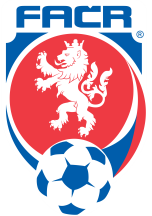 Karlovarský krajský fotbalový svazDr. Davida Bechera 18, 360 01 Karlovy VaryPŘIHLÁŠKA DO SOUTĚŽESOUTĚŽNÍ ROČNÍK 2021/22 - MLÁDEŽIdentifikační číslo a název oddíluProhlašujeme, že pod názvem uvedeným na přihlášce je oddíl/klub zaregistrován u Ministerstva   vnitra ČR příp. zapsán v obchodním rejstříku.Prohlašujeme, že všechna hřiště, jak hlavní, tak i náhradní, na kterých budou soutěžní utkání hrána, odpovídají Pravidlům fotbalu, Soutěžnímu řádu a podmínkám soutěže uvedeným v Rozpise soutěží a jsou řádně schválena řídícím orgánem. Za případné nedostatky nese plnou zodpovědnost pořádající oddíl.Přihlašujeme se do soutěže s vědomím, že náš oddíl/klub je finančně zabezpečen tak, aby mohl celou soutěž řádně dokončit. V případě odstoupení uhradíme FAČR vzniklé náklady. FAČR nepřebírá na sebe žádné záruky v případě nesolventnosti oddílů/klubů.Jméno sekretáře:      						Jméno statutárního zástupce:      podpis: .........................................................................			podpis: .........................................................................Razítko oddílu: .................................................................Soutěž a požadované číslo:Kategorie:      Hrací den:Hodina:      Hlavní stadion / adresa	                     Povrch:      Tel.:          	E-mail:      Hlavní stadion / adresa	                     Povrch:      Tel.:          	E-mail:      Náhradní stadion / adresa                     Povrch:      Tel.:      E-mail:      Náhradní stadion / adresa                     Povrch:      Tel.:      E-mail:      Jméno sekretáře:Jméno administrátora:Statutární zástupce:Mob:      Mob:      Mob:      e-mail:      e-mail:      e-mail:      e-mail č.2:      Web klubu:      Jméno trenéra:      Licence:      ID FAČR:      Bankovní spojení klubu:      Bankovní spojení klubu:      Bankovní spojení klubu:      E-mailová adresa pro zasílání pošty:      E-mailová adresa pro zasílání pošty:      E-mailová adresa pro zasílání pošty:      